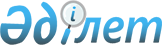 О внесении изменений в решение Илийского районного маслихата от 23 декабря 2022 года № 31-104 "О бюджете Илийского района на 2023-2025 годы"Решение Илийского районного маслихата Алматинской области от 22 декабря 2023 года № 16-44
      Илийский районный маслихат РЕШИЛ:
      1. Внести в решение Илийского районного маслихата "О бюджете Илийского района на 2023-2025 годы" от 23 декабря 2022 года № 31-104 (зарегистрировано в Реестре государственной регистрации нормативных правовых актов под № 176644) следующие изменения:
      пункт 1 указанного решения изложить в новой редакции:
       "1. Утвердить районный бюджет на 2023-2025 годы согласно приложениям 1, 2 и 3 к настоящему решению соответственно, в том числе на 2023 год в следующих объемах:
      1) доходы 241 831 859 тысяч тенге, в том числе:
      налоговые поступления 223 124 381 тысяча тенге;
      неналоговые поступления 52 893 тысячи тенге;
      поступления от продажи основного капитала 2 429 023 тысячи тенге;
      поступления трансфертов 13 836 522 тысячи тенге;
      2) затраты 243 664 927 тысяч тенге;
      3) чистое бюджетное кредитование (-) 7 746 тысяч тенге, в том числе:
      бюджетные кредиты 67 275 тысяч тенге;
      погашение бюджетных кредитов 75 021 тысяча тенге;
      4) сальдо по операциям с финансовыми активами 0 тенге, в том числе:
      приобретение финансовых активов 0 тысяч тенге;
      поступления от продажи финансовых активов государства 0 тысяч тенге;
      5) дефицит (профицит) бюджета (-) 1 825 322 тысячи тенге;
      6) финансирование дефицита (использование профицита) бюджета 1 825 322 тысячи тенге, в том числе:
      поступление займов 837 975 тысяч тенге;
      погашение займов 445 141 тысяча тенге;
      используемые остатки бюджетных средств 1 432 488 тысяч тенге.
      2. Приложение 1 к указанному решению изложить в новой редакции согласно приложению к настоящему решению.
      3. Настоящее решение вводится в действие с 1 января 2023 года. Районный бюджет на 2023 год
					© 2012. РГП на ПХВ «Институт законодательства и правовой информации Республики Казахстан» Министерства юстиции Республики Казахстан
				
      Председатель Илийского районного маслихата 

Р. Абилова
Приложение к решению Илийского районного маслихата от 22 декабря 2023 года № 16-44Приложение к решению Илийского районного маслихата от 23 декабря 2022 года № 31-104
Категория
Категория
Категория
Категория
Категория
Сумма (тысяч тенге)
Класс
Класс
Класс
Класс
Сумма (тысяч тенге)
Подкласс
Подкласс
Подкласс
Сумма (тысяч тенге)
Наименование
Сумма (тысяч тенге)
І. Доходы
241 831 859
1
Налоговые поступления
223 124 381
01
Подоходный налог
13 331 401
1
Корпоративный подоходный налог
12 659 827
2
Индивидуальный подоходный налог
671 574
03
Социальный налог
509 772
1
Социальный налог
509 772
 04
Hалоги на собственность
2 800 000
1
Hалоги на имущество
2 800 000
05
Внутренние налоги на товары, работы и услуги
206 132 646
2
Акцизы
205 988 869
3
Поступления за использование природных и других ресурсов
12 000
4
Сборы за ведение предпринимательской и профессиональной деятельности
131 777
08
Обязательные платежи, взимаемые за совершение юридически значимых действий и (или) выдачу документов уполномоченными на то государственными органами или должностными лицами
350 562
1
Государственная пошлина
350 562
2
Неналоговые поступления
52 893
01
Доходы от государственной собственности
7 893
5
Доходы от аренды имущества, находящегося в государственной собственности
7 800
7
Вознаграждения по кредитам, выданным из государственного бюджета
93
06
Прочие неналоговые поступления
45 000
1
Прочие неналоговые поступления
45 000
3
Поступления от продажи основного капитала
2 429 023
01
Продажа государственного имущества, закрепленного за государственными учреждениями
329 023
1
Продажа государственного имущества, закрепленного за государственными учреждениями
329 023
03
Продажа земли и нематериальных активов
2 100 000
1
Продажа земли
2 100 000
4
Поступления трансфертов 
16 225 562
01
Трансферты из нижестоящих органов государственного управления
2 389 040
3
Трансферты из бюджетов городов районного значения, сел, поселков, сельских округов
2 389 040
02
Трансферты из вышестоящих органов государственного управления
13 836 522
2
Трансферты из областного бюджета
13 836 522
Функциональная группа
Функциональная группа
Функциональная группа
Функциональная группа
Функциональная группа
Функциональная группа
Сумма (тысяч тенге)
Функциональная подгруппа
Функциональная подгруппа
Функциональная подгруппа
Функциональная подгруппа
Функциональная подгруппа
Сумма (тысяч тенге)
Администратор бюджетных программ
Администратор бюджетных программ
Администратор бюджетных программ
Администратор бюджетных программ
Сумма (тысяч тенге)
Программа
Программа
Программа
Сумма (тысяч тенге)
Наименование
Сумма (тысяч тенге)
ІІ. Затраты
243 664 927
01
Государственные услуги общего характера
1 114 578
1
Представительные, исполнительные и другие органы, выполняющие общие функции государственного управления
960 303
112
Аппарат маслихата района (города областного значения)
61 549
001
Услуги по обеспечению деятельности маслихата района (города областного значения)
61 549
122
Аппарат акима района (города областного значения)
898 754
001
Услуги по обеспечению деятельности акима района (города областного значения)
570 470
003
Капитальные расходы государственного органа 
30 004
113
Целевые текущие трансферты нижестоящим бюджетам
298 280
2
Финансовая деятельность
10 686
459
Отдел экономики и финансов района (города областного значения)
10 686
003
Проведение оценки имущества в целях налогообложения
7 766
010
Приватизация, управление коммунальным имуществом, постприватизационная деятельность и регулирование споров, связанных с этим
2 920
9
Прочие государственные услуги общего характера
143 589
459
Отдел экономики и финансов района (города областного значения)
80 454
001
Услуги по реализации государственной политики в области формирования и развития экономической политики, государственного планирования, исполнения бюджета и управления коммунальной собственностью района (города областного значения)
79 845
015
Капитальные расходы государственного органа
609
467
Отдел строительства района (города областного значения)
42 404
040
Развитие объектов государственных органов
42 404
492
Отдел жилищно-коммунального хозяйства, пассажирского транспорта, автомобильных дорог и жилищной инспекции района (города областного значения)
20 731
001
Услуги по реализации государственной политики на местном уровне в области жилищно - коммунального хозяйства, пассажирского транспорта, автомобильных дорог и жилищной инспекции
20 731
02
Оборона
28 232
1
Военные нужды
19 690
122
Аппарат акима района (города областного значения)
19 690
005
Мероприятия в рамках исполнения всеобщей воинской обязанности
19 690
2
Организация работы по чрезвычайным ситуациям
8 542
122
Аппарат акима района (города областного значения)
8 542
007
Мероприятия по профилактике и тушению степных пожаров районного (городского) масштаба, а также пожаров в населенных пунктах, в которых не созданы органы государственной противопожарной службы
8 542
03
Общественный порядок, безопасность, правовая, судебная, уголовно-исполнительная деятельность
32 900
9
Прочие услуги в области общественного порядка и безопасности
32 900
485
Отдел пассажирского транспорта и автомобильных дорог района (города областного значения)
22 400
021
Обеспечение безопасности дорожного движения в населенных пунктах
22 400
492
Отдел жилищно-коммунального хозяйства, пассажирского транспорта, автомобильных дорог и жилищной инспекции района (города областного значения)
10 500
021
Обеспечение безопасности дорожного движения в населенных пунктах
10 500
06
Социальная помощь и социальное обеспечение
3 645 401
1
Социальное обеспечение
1 197 668
451
Отдел занятости и социальных программ района (города областного значения)
1 197 668
005
Государственная адресная социальная помощь
1 197 668
2
Социальная помощь
2 279 380
451
Отдел занятости и социальных программ района (города областного значения)
2 279 380
002
Программа занятости
497 439
004
Оказание социальной помощи на приобретение топлива специалистам здравоохранения, образования, социального обеспечения, культуры, спорта и ветеринарии в сельской местности в соответствии с законодательством Республики Казахстан
107 399
006
Оказание жилищной помощи
8 648
007
Социальная помощь отдельным категориям нуждающихся граждан по решениям местных представительных органов
241 196
010
Материальное обеспечение детей с инвалидностью, воспитывающихся и обучающихся на дому
14 338
014
Оказание социальной помощи нуждающимся гражданам на дому
299 448
017
Обеспечение нуждающихся лиц с инвалидностью протезно-ортопедическими, сурдотехническими и тифлотехническими средствами, специальными средствами передвижения, обязательными гигиеническими средствами, а также предоставление услуг санаторно-курортного лечения, специалиста жестового языка, индивидуальных помощников в соответствии с индивидуальной программой реабилитации лица с инвалидностью
1 049 415
023
Обеспечение деятельности центров занятости населения
61 497
9
Прочие услуги в области социальной помощи и социального обеспечения
168 353
451
Отдел занятости и социальных программ района (города областного значения)
163 014
001
Услуги по реализации государственной политики на местном уровне в области обеспечения занятости и реализации социальных программ для населения
107 097
011
Оплата услуг по зачислению, выплате и доставке пособий и других социальных выплат
4 161
028
Услуги лицам из групп риска, попавшим в сложную ситуацию вследствие насилия или угрозы насилия
32 223
050
Обеспечение прав и улучшение качества жизни лиц с инвалидностью в Республике Казахстан
10 764
067
Капитальные расходы подведомственных государственных учреждений и организаций
8 769
487
Отдел жилищно-коммунального хозяйства и жилищной инспекции района (города областного значения)
4 154
094
Предоставление жилищных сертификатов как социальная помощь
4 154
492
Отдел жилищно-коммунального хозяйства, пассажирского транспорта, автомобильных дорог и жилищной инспекции района (города областного значения)
1 185
094
Предоставление жилищных сертификатов как социальная помощь
1 185
07
Жилищно-коммунальное хозяйство
11 525 931
1
Жилищное хозяйство
7 234 344
463
Отдел земельных отношений района (города областного значения)
1 378 932
016
Изъятие земельных участков для государственных нужд
1 378 932
467
Отдел строительства района (города областного значения)
2 487 611
003
Проектирование и (или) строительство, реконструкция жилья коммунального жилищного фонда
1 061 660
004
Проектирование, развитие и (или) обустройство инженерно-коммуникационной инфраструктуры
225 951
098
Приобретение жилья коммунального жилищного фонда
1 200 000
472
Отдел строительства, архитектуры и градостроительства района (города областного значения)
1 451 197
003
Проектирование и (или) строительство, реконструкция жилья коммунального жилищного фонда
1 451 197
477
Отдел сельского хозяйства и земельных отношений района (города областного значения)
1 501 424
016
Изъятие земельных участков для государственных нужд
1 501 424
487
Отдел жилищно-коммунального хозяйства и жилищной инспекции района (города областного значения)
415 180
001
Услуги по реализации государственной политики на местном уровне в области жилищно-коммунального хозяйства и жилищного фонда
62 169
004
Изъятие, в том числе путем выкупа земельных участков для государственных надобностей и связанное с этим отчуждение недвижимого имущества
0
113
Целевые текущие трансферты нижестоящим бюджетам
353 011
2
Коммунальное хозяйство
2 562 672
487
Отдел жилищно-коммунального хозяйства и жилищной инспекции района (города областного значения)
2 034 015
016
Функционирование системы водоснабжения и водоотведения
422 413
026
Организация эксплуатации тепловых сетей, находящихся в коммунальной собственности районов (городов областного значения)
712 950
058
Развитие системы водоснабжения и водоотведения в сельских населенных пунктах
898 652
492
Отдел жилищно-коммунального хозяйства, пассажирского транспорта, автомобильных дорог и жилищной инспекции района (города областного значения)
528 657
012
Функционирование системы водоснабжения и водоотведения
91 804
058
Развитие системы водоснабжения и водоотведения в сельских населенных пунктах
436 853
3
Благоустройство населенных пунктов
1 728 915
487
Отдел жилищно-коммунального хозяйства и жилищной инспекции района (города областного значения)
1 354 048
025
Освещение улиц в населенных пунктах
718 813
030
Благоустройство и озеленение населенных пунктов
632 377
031
Содержание мест захоронений и захоронение безродных
2 858
492
Отдел жилищно-коммунального хозяйства, пассажирского транспорта, автомобильных дорог и жилищной инспекции района (города областного значения)
374 867
015
Освещение улиц в населенных пунктах
188 896
017
Содержание мест захоронений и захоронение безродных
2 037
018
Благоустройство и озеленение населенных пунктов
183 934
08
Культура, спорт, туризм и информационное пространство
547 448
1
Деятельность в области культуры
232 924
457
Отдел культуры, развития языков, физической культуры и спорта района (города областного значения)
145 729
003
Поддержка культурно-досуговой работы
145 729
467
Отдел строительства района (города областного значения)
10 926
011
Развитие объектов культуры
10 926
819
Отдел внутренней политики, культуры, развития языков и спорта района (города областного значения)
76 269
009
Поддержка культурно-досуговой работы
76 269
2
Спорт
79 140
457
Отдел культуры, развития языков, физической культуры и спорта района (города областного значения)
73 164
008
Развитие массового спорта и национальных видов спорта
59 064
009
Проведение спортивных соревнований на районном (города областного значения) уровне
7 100
010
Подготовка и участие членов сборных команд района (города областного значения) по различным видам спорта на областных спортивных соревнованиях
7 000
819
Отдел внутренней политики, культуры, развития языков и спорта района (города областного значения)
5 976
015
Подготовка и участие членов сборных команд района (города областного значения) по различным видам спорта на областных спортивных соревнованиях
5 976
3
Информационное пространство
125 976
456
Отдел внутренней политики района (города областного значения)
25 662
002
Услуги по проведению государственной информационной политики
25 662
457
Отдел культуры, развития языков, физической культуры и спорта района (города областного значения)
59 911
006
Функционирование районных (городских) библиотек
58 707
007
Развитие государственного языка и других языков народа Казахстана
1 204
819
Отдел внутренней политики, культуры, развития языков и спорта района (города областного значения)
40 403
005
Услуги по проведению государственной информационной политики
6 171
007
Функционирование районных (городских) библиотек
34 232
9
Прочие услуги по организации культуры, спорта, туризма и информационного пространства
109 408
456
Отдел внутренней политики района (города областного значения)
20 034
001
Услуги по реализации государственной политики на местном уровне в области информации, укрепления государственности и формирования социального оптимизма граждан
20 034
457
Отдел культуры, развития языков, физической культуры и спорта района (города областного значения)
64 861
001
Услуги по реализации государственной политики на местном уровне в области культуры, развития языков, физической культуры и спорта
41 846
032
Капитальные расходы подведомственных государственных учреждений и организаций
5 415
113
Целевые текущие трансферты нижестоящим бюджетам
17 600
819
Отдел внутренней политики, культуры, развития языков и спорта района (города областного значения)
24 513
001
Услуги по реализации государственной политики на местном уровне в области внутренней политики, культуры, развития языков и спорта
24 513
09
Топливно-энергетический комплекс и недропользование
1 565 709
1
Топливо и энергетика
1 565 709
487
Отдел жилищно-коммунального хозяйства и жилищной инспекции района (города областного значения)
1 257 319
009
Развитие теплоэнергетической системы
1 257 319
492
Отдел жилищно-коммунального хозяйства, пассажирского транспорта, автомобильных дорог и жилищной инспекции района (города областного значения)
308 390
019
Развитие теплоэнергетической системы
308 390
10
Сельское, водное, лесное, рыбное хозяйство, особо охраняемые природные территории, охрана окружающей среды и животного мира, земельные отношения
225 516
1
Сельское хозяйство
90 439
462
Отдел сельского хозяйства района (города областного значения)
56 726
001
Услуги по реализации государственной политики на местном уровне в сфере сельского хозяйства
56 726
477
Отдел сельского хозяйства и земельных отношений района (города областного значения)
33 713
001
Услуги по реализации государственной политики на местном уровне в сфере сельского хозяйства и земельных отношений
33 713
6
Земельные отношения
29 103
463
Отдел земельных отношений района (города областного значения)
28 103
001
Услуги по реализации государственной политики в области регулирования земельных отношений на территории района (города областного значения)
29 103
007
Капитальные расходы государственного органа
1 000
9
Прочие услуги в области сельского, водного, лесного, рыбного хозяйства, охраны окружающей среды и земельных отношений
105 974
459
Отдел экономики и финансов района (города областного значения)
87 849
099
Реализация мер по оказанию социальной поддержки специалистов
87 849
467
Отдел строительства района (города областного значения)
18 125
056
Строительство приютов, пунктов временного содержания для животных
18 125
11
Промышленность, архитектурная, градостроительная и строительная деятельность
112 383
2
Архитектурная, градостроительная и строительная деятельность
112 383
467
Отдел строительства района (города областного значения)
63 416
001
Услуги по реализации государственной политики на местном уровне в области строительства
63 416
468
Отдел архитектуры и градостроительства района (города областного значения)
20 565
001
Услуги по реализации государственной политики в области архитектуры и градостроительства на местном уровне
20 565
472
Отдел строительства, архитектуры и градостроительства района (города областного значения)
28 402
001
Услуги по реализации государственной политики в области строительства, архитектуры и градостроительства на местном уровне
28 402
12
Транспорт и коммуникации
2 041 630
1
Автомобильный транспорт
1 716 988
485
Отдел пассажирского транспорта и автомобильных дорог района (города областного значения)
1 661 275
022
Развитие транспортной инфраструктуры
83 212
023
Обеспечение функционирования автомобильных дорог
650 815
045
Капитальный и средний ремонт автомобильных дорог районного значения и улиц населенных пунктов
927 248
492
Отдел жилищно-коммунального хозяйства, пассажирского транспорта, автомобильных дорог и жилищной инспекции района (города областного значения)
55 713
023
Обеспечение функционирования автомобильных дорог
55 713
9
Прочие услуги в сфере транспорта и коммуникаций
324 642
485
Отдел пассажирского транспорта и автомобильных дорог района (города областного значения)
324 642
001
Услуги по реализации государственной политики на местном уровне в области пассажирского транспорта и автомобильных дорог
15 642
113
Целевые текущие трансферты нижестоящим бюджетам
309 000
13
Прочие
4 319 465
3
Поддержка предпринимательской деятельности и защита конкуренции
32 369
469
Отдел предпринимательства района (города областного значения)
32 369
001
Услуги по реализации государственной политики на местном уровне в области развития предпринимательства
32 369
9
Прочие
4 287 096
459
Отдел экономики и финансов района (города областного значения)
96 553
012
 Резерв местного исполнительного органа района (города областного значения) 
96 553
467
Отдел строительства района (города областного значения)
1 627 599
079
Развитие социальной и инженерной инфраструктуры в сельских населенных пунктах в рамках проекта "Ауыл-Ел бесігі"
1 627 599
485
Отдел пассажирского транспорта и автомобильных дорог района (города областного значения)
356 200
052
Реализация мероприятий по социальной и инженерной инфраструктуре в сельских населенных пунктах в рамках проекта "Ауыл-Ел бесігі"
356 200
487
Отдел жилищно-коммунального хозяйства и жилищной инспекции района (города областного значения)
1 715 210
077
Реализация мероприятий по социальной и инженерной инфраструктуре в сельских населенных пунктах в рамках проекта "Ауыл-Ел бесігі"
137 286
079
Развитие социальной и инженерной инфраструктуры в сельских населенных пунктах в рамках проекта "Ауыл-Ел бесігі"
1 577 924
492
Отдел жилищно-коммунального хозяйства, пассажирского транспорта, автомобильных дорог и жилищной инспекции района (города областного значения)
491 534
077
Реализация мероприятий по социальной и инженерной инфраструктуре в сельских населенных пунктах в рамках проекта "Ауыл-Ел бесігі"
55 505
079
Развитие социальной и инженерной инфраструктуры в сельских населенных пунктах в рамках проекта "Ауыл-Ел бесігі"
436 029
14
Обслуживание долга
238 259
1
Обслуживание долга
238 259
459
Отдел экономики и финансов района (города областного значения)
238 259
021
Обслуживание долга местных исполнительных органов по выплате вознаграждений и иных платежей по займам из областного бюджета
238 259
15
Трансферты
218 267 475
1
Трансферты
218 267 475
459
Отдел экономики и финансов района (города областного значения)
218 267 475
006
Возврат неиспользованных (недоиспользованных) целевых трансфертов
5 364
007
Бюджетные изъятия
217 478 414
024
Целевые текущие трансферты из нижестоящего бюджета на компенсацию потерь вышестоящего бюджета в связи с изменением законодательства
695 582
038
Субвенции
87 924
054
Возврат сумм неиспользованных (недоиспользованных) целевых трансфертов, выделенных из республиканского бюджета за счет целевого трансферта из Национального фонда Республики Казахстан
191
III.Чистое бюджетное кредитование
- 7 746
Бюджетные кредиты 
67 275
10
Сельское, водное, лесное, рыбное хозяйство, особо охраняемые природные территории, охрана окружающей среды и животного мира, земельные отношения
67 275
9
Прочие услуги в области сельского, водного, лесного, рыбного хозяйства, охраны окружающей среды и земельных отношений
67 275
459
Отдел экономики и финансов района (города областного значения)
67 275
018
Бюджетные кредиты для реализации мер социальной поддержки специалистов
67 275
Категория
Категория
Категория
Категория
Категория
Сумма (тысяч тенге)
Класс
Класс
Класс
Класс
Сумма (тысяч тенге)
Подкласс
Подкласс
Подкласс
Сумма (тысяч тенге)
Наименование
Сумма (тысяч тенге)
5
Погашение бюджетных кредитов
75 021
01
Погашение бюджетных кредитов
75 021
1
Погашение бюджетных кредитов, выданных из государственного бюджета
75 021
Функциональная группа
Функциональная группа
Функциональная группа
Функциональная группа
Функциональная группа
Сумма, тысяч тенге
Функциональная подгруппа
Функциональная подгруппа
Функциональная подгруппа
Функциональная подгруппа
Сумма, тысяч тенге
Администратор бюджетных программ
Администратор бюджетных программ
Администратор бюджетных программ
Сумма, тысяч тенге
Программа
Программа
Сумма, тысяч тенге
Наименование
Сумма, тысяч тенге
IV. Сальдо по операциям с финансовыми активами
0
Приобретение финансовых активов
0
Категория
Категория
Категория
Категория
Категория
Сумма (тысяч тенге)
Класс
Класс
Класс
Класс
Сумма (тысяч тенге)
Подкласс
Подкласс
Подкласс
Сумма (тысяч тенге)
Наименование
Сумма (тысяч тенге)
6
Поступления от продажи финансовых активов государства
0
01
Поступления от продажи финансовых активов государства
0
1
Поступления от продажи финансовых активов внутри страны
0
Категория
Категория
Категория
Категория
Категория
Сумма (тысяч тенге)
Класс
Класс
Класс
Класс
Сумма (тысяч тенге)
Подкласс
Подкласс
Подкласс
Сумма (тысяч тенге)
Специфика
Специфика
Сумма (тысяч тенге)
Наименование
Сумма (тысяч тенге)
V. Дефицит (профицит) бюджета
-1 825 322
VI. Финансирование дефицита (использование профицита) бюджета
1 825 322
7
Поступления займов
837 975
01
Внутренние государственные займы
837 975
2
Договоры займа
837 975
8
Используемые остатки бюджетных средств
1 432 488
01
Остатки бюджетных средств
1 432 488
1
Свободные остатки бюджетных средств
1 432 488
Функциональная группа
Функциональная группа
Функциональная группа
Функциональная группа
Функциональная группа
Функциональная группа
Сумма (тысяч тенге)
Функциональная подгруппа
Функциональная подгруппа
Функциональная подгруппа
Функциональная подгруппа
Функциональная подгруппа
Сумма (тысяч тенге)
Администратор бюджетных программ
Администратор бюджетных программ
Администратор бюджетных программ
Администратор бюджетных программ
Сумма (тысяч тенге)
Программа
Программа
Программа
Сумма (тысяч тенге)
Наименование
Сумма (тысяч тенге)
16
Погашение займов
445 141
1
Погашение займов
445 141
459
Отдел экономики и финансов района (города областного значения)
445 141
005
Погашение долга местного исполнительного органа перед вышестоящим бюджетом
445 141